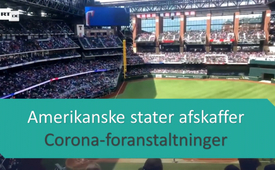 Flere og flere amerikanske stater afskaffer Corona-foranstaltninger - medierne er tavse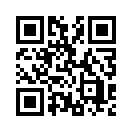 Flere og flere amerikanske stater afskaffer corona-foranstaltninger - medierne tavse
Corona-politikker uden tvangsforanstaltninger finder flere og flere efterfølgere. Er det ikke værd at bemærke, at både politikere og massemedier er helt tavse om, hvordan disse lande klarer sig? [læs mere]Flere og flere amerikanske stater afskaffer Corona-foranstaltninger - medierne tavse

Siden sidste år har der været indført lockdowns og obligatoriske masker i mange stater rundt om i verden med det formål at forhindre spredning af Corona-virussen. Alligevel har politikere og massemedier undertrykt, hvordan det er gået lande, der aldrig har indført sådanne foranstaltninger. I Tanzania, Hviderusland og Sverige kunne folk f.eks. selv bestemme fra starten, om de ville bære masker eller holde sig væk fra begivenhederne, uden at deres sundhedssystemer brød sammen. I USA besluttede Kristi Noem, guvernør i South Dakota, sig også fra starten mod en lockdown, et maskekrav og forbud mod arrangementer. Med succes! Mens lockdowns førte til en stigning i arbejdsløsheden i hele landet, gjorde South Dakotas lave arbejdsløshedsprocent det til den eneste amerikanske stat, der valgte at fravælge den føderale Corona-støtte til arbejdsløse, som blev indført på grund af Corona. 
Corona-politikker uden tvang finder flere og flere efterfølgere. Efter Florida i september besluttede Texas også at ophæve alle forbud i begyndelsen af marts på trods af en kraftig stigning i smitte- og dødsraten kort tid forinden. Dette blev kritiseret af Anthony Fauci, direktør for National Institute of Allergy and Infectious Diseases, som kaldte dette skridt uforståeligt. Californiens guvernør Gavin Newsom kritiserede også Texas' guvernør Greg Abbotts beslutning som "fuldstændig uforsvarlig". Og præsident Biden kaldte det en "kæmpe fejltagelse" og et resultat af "neandertaltænkning".
Men nu er sportsbegivenheder med titusindvis af tilskuere uden masker og standoffs igen normale i Texas. Trods alle advarsler havde afskaffelsen af tvangsforanstaltningerne ingen effekt på Corona-situationen. Tværtimod er Corona-numrene faldet siden begyndelsen af marts, hvilket efterlader mange guvernører i USA, der fortsat insisterede på foranstaltningerne, med behov for en forklaring. Fauci gav heller ikke noget konkret svar på spørgsmålet om, hvordan dette var muligt. 
Det skal understreges, at vaccinationskvoter eller vaccinationskort ikke er et krav for at få lov til at deltage i det offentlige liv. Det sørgede Texas' guvernør også for, da han den 6. april 2021 vedtog en lov, der endog forbyder statslige organer og private enheder, der modtager offentlige midler, at gøre vaccinationsjournaler til en betingelse for ydelser. Dermed følger han sine kolleger i Utah og Florida, som tidligere har udstedt dekreter med denne virkning. Kort tid senere sluttede guvernørerne i Idaho, Montana og Arizona sig til dem. En anden af hans love har til formål at forsvare alle texaneres frihed ved udtrykkeligt at forbyde byer og skoler at tvinge dem til at bære masker. For Abbott mener, at personlig frihed betyder mere end påståede sundhedsinteresser. Alle disse eksempler spreder sig til flere og flere stater i USA, så 31 ud af 50 stater nu allerede har afskaffet den obligatoriske maske og i nogle tilfælde også alle andre foranstaltninger. Tolv stater har forbudt vaccinationskort.
Hvordan kan det være, at selv om afskaffelsen af Corona-foranstaltningerne ikke har ført til en forværring af den generelle situation, er der mange stater, der fortsat anvender disse foranstaltninger? Det er netop de forskellige måder, som de forskellige stater har håndteret Covid 19 på, der har vist, at den strenge lockdown-politik med alle dens tvangsforanstaltninger ikke har givet de ønskede resultater sammenlignet med en ekstremt afslappet tilgang til Corona. Men i stedet for en åben diskurs og gennemsigtighed om denne vigtige udvikling ignoreres disse indlysende kendsgerninger simpelthen af politikere og medierne. Derfor er det meningsdiktatur, der i øjeblikket praktiseres i mange kredse, hvor alle afvigende meninger nærmest kriminaliseres, ikke blot yderst skadeligt, men ligefrem en forbrydelse. Man må nødvendigvis konkludere heraf, at det slet ikke er ønskeligt at følge en afslappet kurs. Det er naturligvis ikke befolkningens velfærd, der er på spil, men der forfølges helt andre mål. 
Kære seere, demokratiets styrke er meningsforskellighed, mens meningsdiktatur er dets undergang. Men da vores medier er tavse, hvis pligt og opgave det ville være at rapportere objektivt og afbalanceret, er det op til den enkelte at opfordre til en åben debat.fra jmr.Kilder:Hviderusland, Tanzania, Sverige
https://www.kla.tv/18253
https://www.kla.tv/17363
https://www.kla.tv/16516

South Dakota
https://www.youtube.com/watch?v=6bEIWYxI7O0
https://en.wikipedia.org/wiki/Kristi_Noem#COVID-19_pandemic

Texas og Florida
https://www.youtube.com/watch?v=MNFBgPhiJxQ
https://en.wikipedia.org/wiki/COVID-19_pandemic_in_Texas
https://www.cbsnews.com/news/texas-vaccine-passports-greg-abbott/
https://en.wikipedia.org/wiki/Greg_Abbott#COVID-19_pandemic
https://www.forbes.com/sites/carlieporterfield/2021/04/19/arizona-becomes-sixth-state-to-ban-coronavirus-vaccine-passports---see-the-full-list-here/
https://de.rt.com/nordamerika/117754-freiheit-texaner-verteidigen-gouverneur-von/

Reaktioner USA
https://de.rt.com/nordamerika/118210-usa-uber-30-bundesstaaten-schaffen/
https://tkp.at/2021/04/22/bereits-24-us-bundesstaaten-ohne-maskenzwang-und-12-mit-verbot-vom-impfpass/
https://de.rt.com/nordamerika/116928-bricht-das-lockdown-paradigma-in-den-vereinigten-staaten-zusammen/
https://kenfm.de/tricksen-taeuschen-panikmache-wesenselement-der-pandemiebekaempfung-von-rainer-
https://www.ronpaullibertyreport.com/archives/texas-covid-crashes-fauci-dumbfounded
https://www.sfu.ca/~allen/LockdownReport.pdfDette kan også interessere dig:#vaccination-da - www.kla.tv/vaccination-da

#mediekommentar-da - www.kla.tv/mediekommentar-da

#Coronavirus-da - www.kla.tv/Coronavirus-daKla.TV - De andre nyheder ... gratis - uafhængige - ucensurerede ...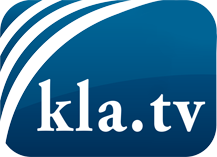 hvad medierne ikke bør tie stille om ...Lidt hørt - af folket, for folket! ...regular News at www.kla.tv/daHold dig opdateret - det er det hele værd!Gratis tilmelding til vores e-mail-nyhedsbrev her: www.kla.tv/abo-enSikkerhedsrådgivning:Desværre bliver modstemmer censureret og undertrykt mere og mere. Så længe vi ikke rapporterer i overensstemmelse med de korporative mediers ideologi og interesser, er vi konstant i fare for, at der vil blive fundet undskyldninger for at lukke eller skade Kla.TV.Så tilmeld dig et internetuafhængigt netværk i dag! Klik her: www.kla.tv/vernetzung&lang=daLicens:    Creative Commons-licens med tilskrivning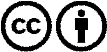 Spredning og gengivelse er tilladt, hvis Kla.TV med kildeangivelse. Intet indhold må præsenteres uden for sammenhæng.
Statsfinansierede institutioner må ikke anvende den uden skriftlig tilladelse fra Kla.TV. Overtrædelse vil blive retsligt forfulgt.